令和５年度　広島県障害者雇用セミナー（呉安芸圏域×広島障害者職業能力開発校）「精神障害者の皆さんと働く」参加申込書令和5年10月13日（金）13：30～　広島障害者職業能力開発校できるだけ下記ホームページ（QRコード）の申込フォーム（広島県電子申請システム）からお申し込みください。本参加申込書に記入いただき，電子メールでのお申込みも可能です。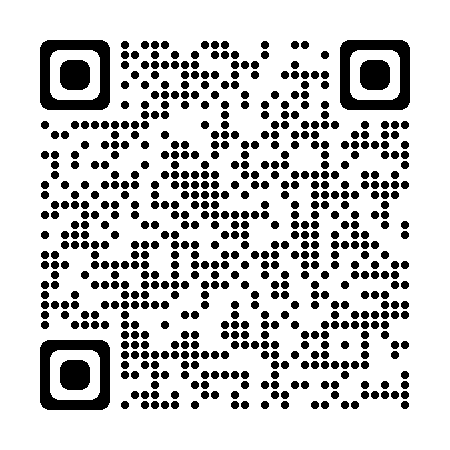 【お問合せ先】広島県 商工労働局 雇用労働政策課 (担当：桧山）〒730-8511　広島市中区基町10番52号  電話：082-513-3424 メール：syokoyou@pref.hiroshima.lg.jp　　HP：https://www.pref.hiroshima.lg.jp/site/work2/r5-kureaki-syogaisya-seminar.html------------------------------------------------------------------------------------------【駐車場について】○同校の駐車場確保が困難であるため、近隣の県施設を御案内する予定です。（徒歩10分程度）○御事情により、広島障害者職業能力開発校への駐車が必須の場合は、上記申込書や申込フォームの通信欄等にその旨御記入ください。事務局より御連絡します。○公共交通機関での御来場は次を御覧ください。広島障害者職業能力開発校＞交通アクセス（公共交通機関御案内）https://www.pref.hiroshima.lg.jp/soshiki/188/1-040.html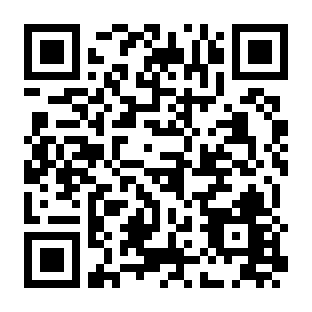 事業者（企業等）名称事業者（企業等）郵便番号事業者（企業等）住所御担当（出席）者氏名御担当（出席）者所属・役職御担当（出席）者電話番号御担当（出席）者Eメール障害者雇用状況障害者雇用状況□あり　□なし今後の採用予定今後の採用予定□あり　□なし本セミナーへの希望等本セミナーへの希望等御自由にお書きください。（御事情で、近隣の県施設ではなく、障害者校への駐車が必要な方は記載ください。下記「駐車場について」を御参照ください。）